BARCODE PRINTING FROM TALLY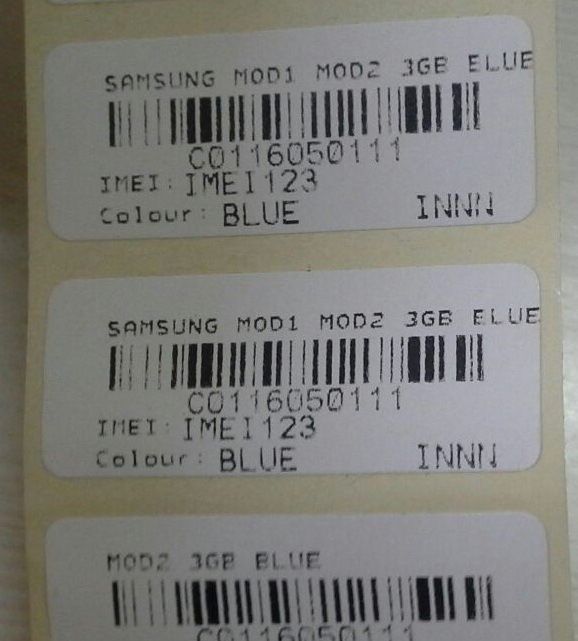 